Declaration 			I hereby declare that all the above details furnished by me are true to the best of my knowledge.	                                                                                       Yours Sincerely,   Place: ABUDHABI                                                                 RAJEEV.M   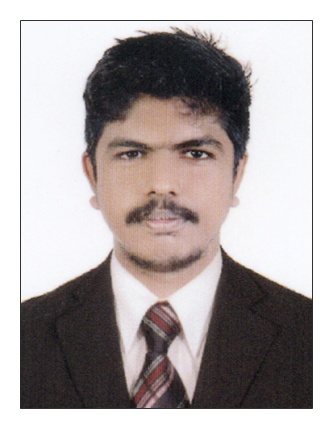 Personal DataDate of Birth   :29/11/1992Gender             : MaleNationality      : IndianMarital Status : SingleLanguage ProficiencyEnglishMalayalamHindiTamilPassport DetailsDate of issue:13/08/2014Date of expiry:12/08/2024(CURRENTLY ON VISIT VISA)Personal TraitsPositive attitude and willingness to take responsibilities.Confident, Hard work, Keen observer and optimistic.Possess pleasant mannersPersonal QualitiesGood interpersonal and communication skills.Able to work to a schedule and meet deadlines.Able to remain calm and confident under pressure.Problem solving.A quick learner of new designs and drawings.Ensuring safety and Quality norms as per standards and completion within time.Curriculum VitaeCareer Objective To secure a full-time position in Mechanical Engineering, where I can apply my technical and personal skills and contribute to grow together with the progressive organization.Post Applied for	MECHANICAL ENGINEERProfessional Summary :Worked with as HVAC ENGINEER From  06/07/2014 to 30/09/2016(Currently in UAE)Roles &Responsibilities.Assist the commissioning team in pre-commisioning and commissioning stages of all HVAC equipments.Get approved HVAC shop drawings, work method statement and project specification from project engineer.Preparing relevant documents to conduct inspection for completed installation activities.Carry out all planned site inspections as per the intervention points marked in the relevant drawing and standard.Assist the project engineer during preparation of final test reports, as built drawings, operation and maintenance manual the project to client.Academic Credential     ProffesionalB.E. in Mechanical Engineering completed from Anna University in Maharaja Engineering College, Avinashi, Tamilnadu, India. 2010 to 2014.    EducationalHigher Secondary-2 year course from Kerala State Educational Board, India, with 73%marks.  Secondary School Leaving Certificate conducted by Kerala State Education Board, India. With 92% marks.      SpecializationQA/QC Engineering course from IIS institute, cochin.Pipeline Engineering  from IIS institute, cochin.NDT Level-II from IIS institute, cochin.Areas of InterestAs a Mechanical Engineer in Oil & gas fieldAs a piping/planning engineer in construction fieldAs HVAC EngineerAs a quality control engineerAs a Production Engineer in Production IndustryAs a designing engineer As a safety officer Projects and Seminars  ANALYSING THE PERFORMANCE OF AN IC ENGINE USING NON-EDIBLE OIL BIODIESEL for main project from Maharaja Engineering College, Tamilnadu.                  Seminar conducted based on the topic EXHAUST GAS RECIRCULATION SYSTEM from Maharaja Engineering College, Tamilnadu.  FABRICATION OF NATURAL SOLAR WATER HEATER FROM WASTE THINGS for mini project as part of syllabus from Maharaja Engineering College, Tamilnadu.Practical skillsGood written and interpersonal skill able to follow standard operating procedures.Intermediate level computer skills.Good manual dexterity.Software SkillsBasic CAD,ANSYS,PRO-EMS OfficeAdvanced Excel